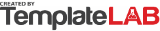 MONTHLY WORK PLANMONTHLY WORK PLANMONTHLY WORK PLANMONTHLY WORK PLANMONTHLY WORK PLANMONTHLY WORK PLANMONTHLY WORK PLANMONTHLY WORK PLANMONTHLY WORK PLANMONTHLY WORK PLANMONTHLY WORK PLANMONTH:SeptemberSeptemberMONTHLY WORK PLANMONTHLY WORK PLANMONTHLY WORK PLANMONTHLY WORK PLANMONTHLY WORK PLANMONTHLY WORK PLANMONTHLY WORK PLANMONTHLY WORK PLANMONTHLY WORK PLANMONTHLY WORK PLANMONTHLY WORK PLANMONTHLY WORK PLANMONTHLY WORK PLANMONTHLY WORK PLANMONTHLY WORK PLANMONTHLY WORK PLANMONTHLY WORK PLANMONTHLY WORK PLANMONTHLY WORK PLANMONTHLY WORK PLANMONTHLY WORK PLANMONTHLY WORK PLANYEAR:20232023MondayTuesdayWednesdayThursday1Friday2Saturday3SundayLeave Mike at church. Take Jennie to lunch to some nice place.Leave Mike at church. Take Jennie to lunch to some nice place.Make lunch for mom and dad.Make lunch for mom and dad.Help in humanitarian fund raising.Help in humanitarian fund raising.4Monday5Tuesday6Wednesday7Thursday8Friday9Saturday10SundayTalk with managers to get more resources for new projects.
Monthly report writing.Talk with managers to get more resources for new projects.
Monthly report writing.Go live - project X.
Maintain focus on writing additional requirements with clients.Go live - project X.
Maintain focus on writing additional requirements with clients.Online presentation of accomplishments in the previous period.Online presentation of accomplishments in the previous period.Lorem ipsum dolor sit amet, consectetuer adipiscing elit. Lorem ipsum dolor sit amet, consectetuer adipiscing elit. Maecenas porttitor congue massa. Fusce posuere, magna sed pulvinar ultricies, purus lectus malesuada libero.Maecenas porttitor congue massa. Fusce posuere, magna sed pulvinar ultricies, purus lectus malesuada libero.11Monday12Tuesday13Wednesday14Thursday15Friday16Saturday17Sunday18Monday19Tuesday20Wednesday21Thursday22Friday23Saturday24Sunday25Monday26Tuesday27Wednesday28Thursday29Friday30Saturday31SundayMAIN PLANSMAIN PLANSMAIN PLANSMAIN PLANSMAIN PLANSMAIN PLANSMAIN PLANSMAIN PLANSMAIN PLANSMAIN PLANSMAIN PLANSMAIN PLANSMAIN PLANSMAIN PLANS● Plan number 1 described here
● Plan number 2 - write it here
● Plan number 3 to be delivered by xx-yy-zzz● Plan number 1 described here
● Plan number 2 - write it here
● Plan number 3 to be delivered by xx-yy-zzz● Plan number 1 described here
● Plan number 2 - write it here
● Plan number 3 to be delivered by xx-yy-zzz● Plan number 1 described here
● Plan number 2 - write it here
● Plan number 3 to be delivered by xx-yy-zzz● Plan number 1 described here
● Plan number 2 - write it here
● Plan number 3 to be delivered by xx-yy-zzz● Plan number 4: Write program to automate tasks
● Plan number 5: Write procedures for John
● Plan number 6: Hire developers● Plan number 4: Write program to automate tasks
● Plan number 5: Write procedures for John
● Plan number 6: Hire developers● Plan number 4: Write program to automate tasks
● Plan number 5: Write procedures for John
● Plan number 6: Hire developers● Plan number 4: Write program to automate tasks
● Plan number 5: Write procedures for John
● Plan number 6: Hire developers● Plan number 4: Write program to automate tasks
● Plan number 5: Write procedures for John
● Plan number 6: Hire developers© TemplateLab.com© TemplateLab.com© TemplateLab.com© TemplateLab.com